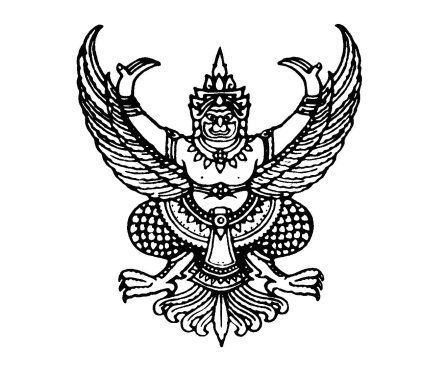 ประกาศสภาเทศบาลตำบลท่าแลงเรื่อง กำหนดการประชุมสภาสมัยสามัญ   สมัยที่ 3 ครั้งที่ 2  ประจำปี 2559**************************		อาศัยอำนาจตามระเบียบกระทรวงมหาดไทย  ว่าด้วยข้อบังคับการประชุมสภาท้องถิ่น พ.ศ. 2547 หมวด 2 ข้อ 22  และข้อ 24 วรรค 2  ความว่า “ให้ประธานสภาท้องถิ่นประชาสัมพันธ์ กำหนดวันนัดประชุม เวลา และสถานที่ประชุมและเรื่องที่จะนำเข้าสู่ที่ประชุมด้วย”		เทศบาลตำบลท่าแลง  จึงขอแจ้งกำหนดการประชุมสภาสมัยสามัญ  สมัยที่ 3 ครั้งที่ 1 ประจำปี 2559 ในวันจันทร์  ที่  22  สิงหาคม  2559  ตั้งแต่เวลา 09.30  น. เป็นต้นไป  ณ  ห้องประชุมสภาเทศบาลตำบลท่าแลง		จึงประกาศมาเพื่อทราบโดยทั่วกัน			ประกาศ  ณ วันที่  18   เดือน สิงหาคม พ.ศ. 2559				(ลงชื่อ)	  ชัน  เสมเถื่อน					(นายชัน	     เสมเถื่อน)				    ประธานสภาเทศบาลตำบลท่าแลงประกาศสภาเทศบาลตำบลท่าแลงเรื่อง  ขอเชิญเข้าร่วมประชุมและรับฟังการประชุมสภาเทศบาลตำบลท่าแลงสมัยสามัญ  สมัยที่ 3 ครั้งที่ 2 ประจำปี 2559*******************************		ด้วย เทศบาลตำบลท่าแลง  ได้กำหนดเปิดประชุมสภาสมัยสามัญ  สมัยที่ 3  ครั้งที่ 2 ประจำปี 2559  ในวันจันทร์  ที่  22  สิงหาคม  2559  ตั้งแต่เวลา  09.30  น.  เป็นต้นไป  ณ  ห้องประชุมสภาเทศบาลตำบลท่าแลง		เพื่อเป็นการเผยแพร่ข้อมูลข่าวสาร  และให้ประชาชนมีส่วนร่วมในการเสนอแนะปัญหา ตรวจสอบ การปฏิบัติงานของเทศบาลตำบลท่าแลง   จึงขอเชิญชวนท่านผู้มีสนใจเข้าร่วมประชุมรับฟังการประชุมสภาฯ  ตามวัน  เวลา  และสถานที่ดังกล่าว		จึงประกาศมาเพื่อทราบโดยทั่วกัน			ประกาศ  ณ วันที่   18   เดือน สิงหาคม พ.ศ. 2559				(ลงชื่อ)  ชัน  เสมเถื่อน					(นายชัน	     เสมเถื่อน)				   ประธานสภาเทศบาลตำบลท่าแลง